                           A G E N D A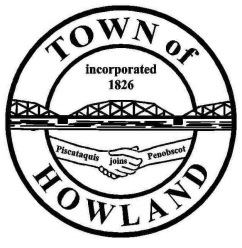  HOWLAND BOARD OF SELECTPERSON’S MEETING	Selectpersons:	May 3, 2021 at 6:00 PMWatch the meeting live on our Facebook page Call to OrderPledge of Allegiance (Please Stand)Accept the minutes from the April 20, 2021 selectperson’s meeting. Public Comments/Questions – 3-5 Minute Limit per Commentator. Any changes to the AgendaOld Business: New Business:  Discussion on cemetery fence/treeDiscussion on allowing weddings to be performed at the Old Tannery Park.  Discussion on equipment acquisition.     Manager’s ReportUpdate on new Fire/EMS/Municipal building progress (Dwight, David)    Fire/EMS update (Chief McNally)Planning Board Update (David/Josh)Events update (Pricilla/Tami) Please give a brief recap on the Daffodil event.   Future Agenda Items. Adjourn